РОССИЙСКАЯ  ФЕДЕРАЦИЯ                                                    Администрация                                                                                      сельского поселения                                                                СПАССКОЕ                                                            муниципальный район                                                             Приволжский                                                                  Самарской области                                                      ПОСТАНОВЛЕНИЯ№  37  от 06 мая 2019 годаОб утверждении реестра и схемы мест (площадок) накопления твердых коммунальных отходов на территории сельского поселения Спасское муниципального района Приволжский Самарской области      В соответствии с Федеральным законом  от 06.10.2003г. №131-ФЗ «Об общих принципах организации местного самоуправления в Российской федерации», Федеральным законом  от 24.06.1998г. №89-ФЗ «Об отходах производства и потребления», постановлением Правительства  РФ от 31.08.2018 г. №1039 «Об утверждении Правил обустройства мест (площадок) накопления твердых коммунальных отходов и ведения их реестра», «Правилами благоустройства территории сельского поселения Спасское», руководствуясь Уставом сельского поселения Спасское,ПОСТАНОВЛЯЮ:1. Утвердить реестр мест (площадок) накопления твердых коммунальных отходов на территории сельского поселения Спасское (Приложение 1).2. Утвердить схему размещения мест (площадок) накопления твердых коммунальных отходов на территории сельского поселения Спасское  (Приложение 2).3. Настоящее постановление подлежит опубликованию в информационном бюллетене «Вестник сельского поселения Спасское» и на официальном сайте администрации сельского поселения Спасское.4. Настоящее Постановление вступает в силу со дня его официального опубликования.5.  Контроль за исполнением настоящего постановления оставляю за собой.Глава сельского поселения Спасское                                                                                                Ф.З. ЗакировПриложение № 1 к постановлению Администрации сельского поселения Спасскоемуниципального района ПриволжскийСамарской области      от 06.05.2019г. № 37Реестр мест (площадок) накопления твердых коммунальных отходов на территории сельского поселения Спасское муниципального района Приволжский Самарской областиПриложение №2к постановлению Администрации сельского поселения Спасское Муниципального района Приволжский Самарской областиот 06.05.2019 №37Схема размещения мест (площадок) накопления твердых коммунальных отходовна территории сельского поселения Спасское№п/пДанные о нахождении мест (площадок) накопления ТКОДанные о нахождении мест (площадок) накопления ТКОДанные о нахождении мест (площадок) накопления ТКОДанные о собственниках мест (площадок) накопления ТКО(Для юр. Лиц полное наименование, номер ЕГРЮЛ, фактический адрес Для ИП ФИО, ОГРН, адрес регистрации по месту жительства Для физ. лиц – ФИО, серия, номер, дата выдачи паспорта и иного документа, адрес регистрации, к\телефон.)Технические характеристики мест (площадок) накопления ТКОТехнические характеристики мест (площадок) накопления ТКОТехнические характеристики мест (площадок) накопления ТКОТехнические характеристики мест (площадок) накопления ТКОДанные об источниках образования ТКОДанные об источниках образования ТКО№п/пМуниципальное образованиеАдрес нахождения площадкиГеографические данныеДанные о собственниках мест (площадок) накопления ТКО(Для юр. Лиц полное наименование, номер ЕГРЮЛ, фактический адрес Для ИП ФИО, ОГРН, адрес регистрации по месту жительства Для физ. лиц – ФИО, серия, номер, дата выдачи паспорта и иного документа, адрес регистрации, к\телефон.)Тип покрытияПлощадь м2количество размещенных контейнеров, их объемм3Количество планируемых к размещению контейнеров, их объем м3Объекты капитального строительстваТерритория (часть территории) поселения1.сельскоепоселе-ние Спасскоес.Спасскоеул.Молодежная 4х 5852666,69у 272025,59Администрация сельского поселения Спасское муниципального района Приволжский Самарской областиЕГРЮЛ 1056362025213445556 Самарская область Приволжский район с.Спасское ул.Галактионовская, д.51грунт62*0.75ул.Молодежная с д.№2Б по д.№222.ул.Луговая, д.20х 5852940,21у 271943,03грунт62*0.75ул.Луговая с д.№1а по д.№213.ул.Галактионовская, д.51х 5852470,30у 271726,05грунт51*0.75с ул.Галактионовскаяд.49 по д.554.ул.Галактионовская, д.30х 5851726,41у 271498,20грунт51*0.75ул.Галактионовскаяс.д.№1 по25 и с д.№2 по д.№505.ул.Галактионовская, д.60х 5852123,30у 271585,33грунт62*0.75ул.Галактионовская с д.52 под.№80 и с д.№27 по д.№536.ул.Галактионовская, д.94х 5852828,40у 271727,64грунт62*0.75ул.Галактионовская с д.№82 по д.№98 и с д.57 по д.№997.ул.Галактионовская, д.104х 5853042,40у 271711,33грунт51*0.75ул.Галактионовская с д.№100 по д.№132 и с д.№101 по д.№1098.ул.Крестьянская, 4х 5851476,40у 271215,53грунт51*0.75ул.Крестьянская д.№1А по д.№17 и с д.№4 по д.№129.ул.Крестьянская, д.26х 5851804,30у 271290,71грунт62*0.75ул.Крестьянская д.№19 по д.№57и с д.№14 по д.№5610ул.Крестьянская, д.80х5852651,60у 271495,93грунт62*0.75ул.Крестьянская с д.№59 по д. № 113 и с д.№58 по д.№10011ул.Крестьянская, д.131х 5853295,80у271508,12грунт51*0.75ул.Крестьянская с д.№117 по д.№139и с д. № 102 по д.№11212с.Спасское, ул.РТС, д.1х 5850922,16у 271092,93грунт51*0.75ул.РТС, д.№1,2,5,6,7,8,9,10,13с.Спасское, ул.РТС, д.14х 5851040,66у 271166,13асфальт62*0.75ул.РТС, с д.№15 по д.№18, д.25, д.2714с.Спасское, ул.РТС, д.19х 5851143,50у 271124,44асфальт62*0.75ул.РТС, с д.№19 по д.№24, с д.№28 по д.№4115п.Томанский,ул.Садовая, д.3/5х5850628,48у 275929,11грунт62*0.75ул.Садовая, с д.№1 по д.№9 16п.Томанский,ул.Садовая, д.19х 5850897,30у 276093,71грунт62*0.75ул.Садовая, с д.№11 по д.№2917.п.Томанский, ул.Томана, д.4х 5850528,71у 276336,54грунт62*0.75ул.Томана, с д.№1 по д.№1518.п.Томанский, ул.Полевая, д.8х5850417,22у 276467,16грунт62*0.75ул.Полевая, с д.1 по д.№1219.п.Томанский,ул.Полевая, д.16х 5850611,53у 276565,20грунт62*0.75ул.Полевая с д.№12 по д.№2420.п.Томанский,ул.Рабочая (южная сторона школы)х 5850340,91у 276306,82грунт62*0.75ул.Рабочая, с д.№ 1 по д.№1021п.Томанский,ул.Рабочая, д.18х 5850391,50у 276141,42грунт62*0.75ул.Рабочая, с д.№11 по д.№34ул.Центральная, с.д.№2 по д.№2422.п.Садовыйул.Вишневаях 5855150,03у 271350,42грунт51*0.75ул.Вишневая, с д.№1 по д.№523.п.Садовый,ул.Вишневаях 5855081,98у 271475,51грунт62*0.75ул.Вишневая, с д.№6 по д.№11 24.п.Садовыйул.Солнечнаях 5855027,61у 271384,10грунт62*0.75ул.Солнечная, с д.№1 по д.№1425.п.Садовыйпляжх 5854817,10у 271384,10грунт62*0.75территория пляжа26.с.Спасскоепляжх 5853269,51у 271278,30грунт62*0.75территорияпляжаПЛАНИРУЕМЫЕПЛАНИРУЕМЫЕПЛАНИРУЕМЫЕПЛАНИРУЕМЫЕПЛАНИРУЕМЫЕПЛАНИРУЕМЫЕПЛАНИРУЕМЫЕПЛАНИРУЕМЫЕПЛАНИРУЕМЫЕПЛАНИРУЕМЫЕПЛАНИРУЕМЫЕ27.с.Спасское,ул.Луговая, д.2Ах 5852589,99у 271873,56грунт62*0.7528.п.Томанский,ул.Рабочая, д.34х 5850510,17у 275886,59грунт62*0,7529.с.Спасское, ул.Галактионовс-кая, д.114х 5853287,28у 271716,68грунт62*0,75с. Спасское ул. Молодежная у дома №4  Площадь . 1 контейнер.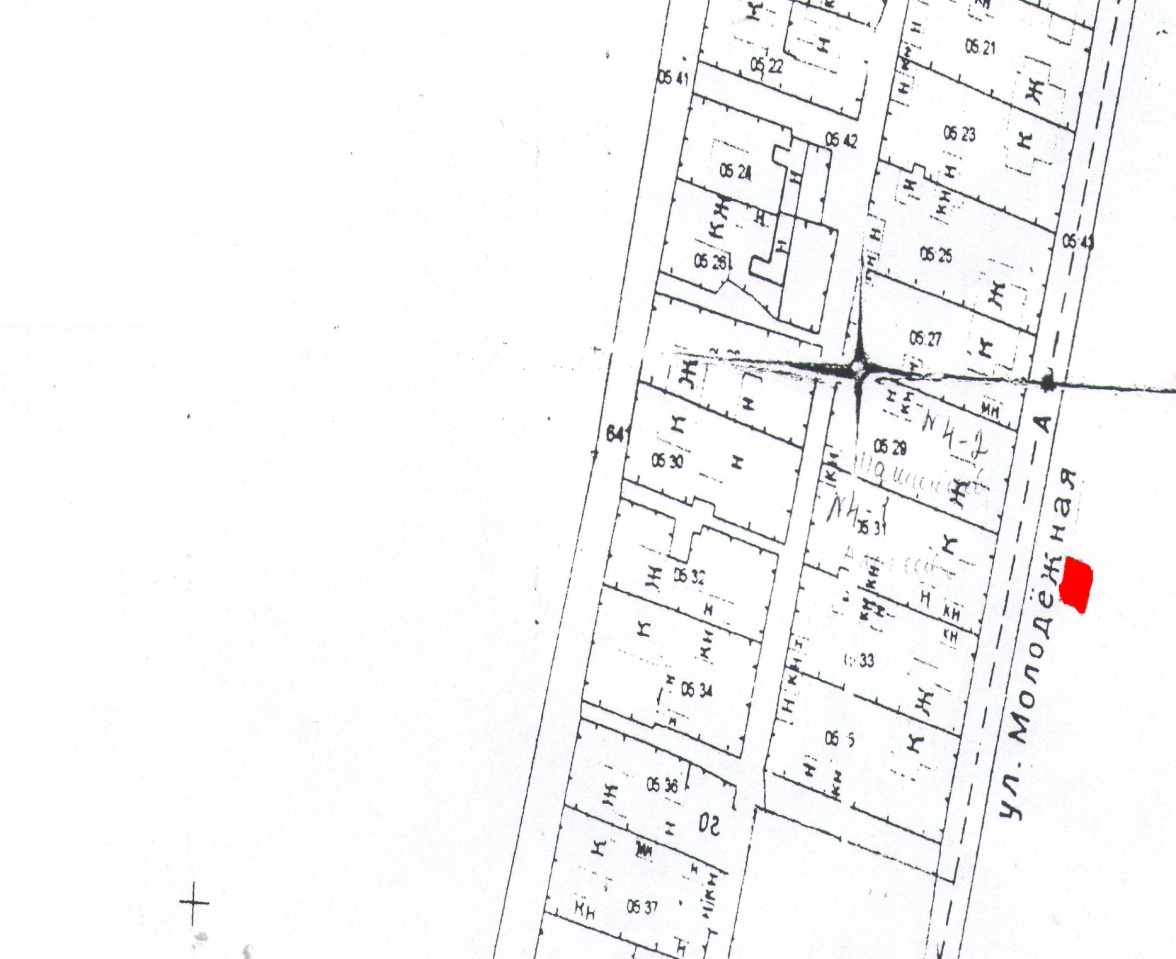 с. Спасское ул. Луговая у дома №20  Площадь . 2 контейнера.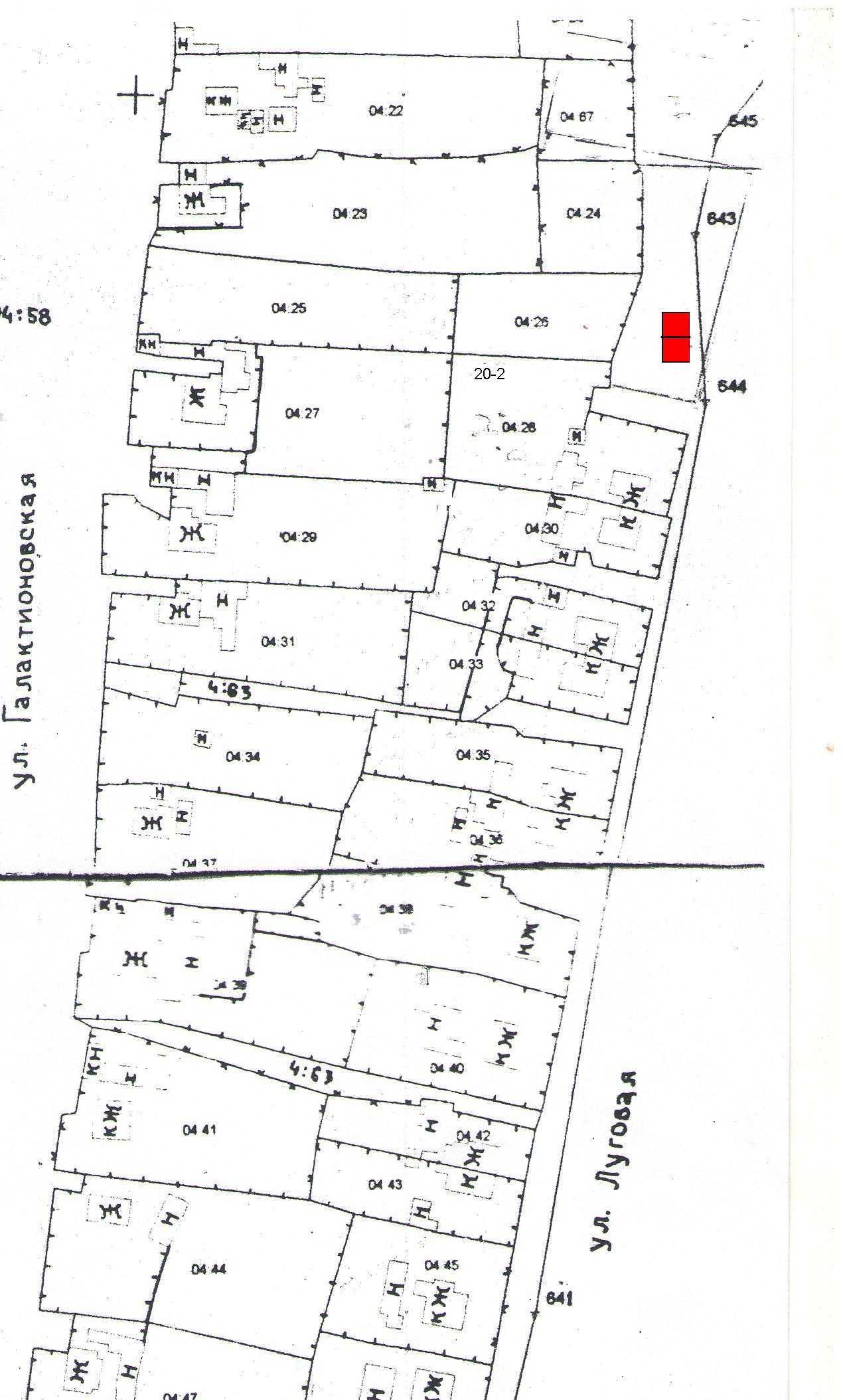 с. Спасское ул. Галактионовская у дома №30  Площадь . 1 контейнер.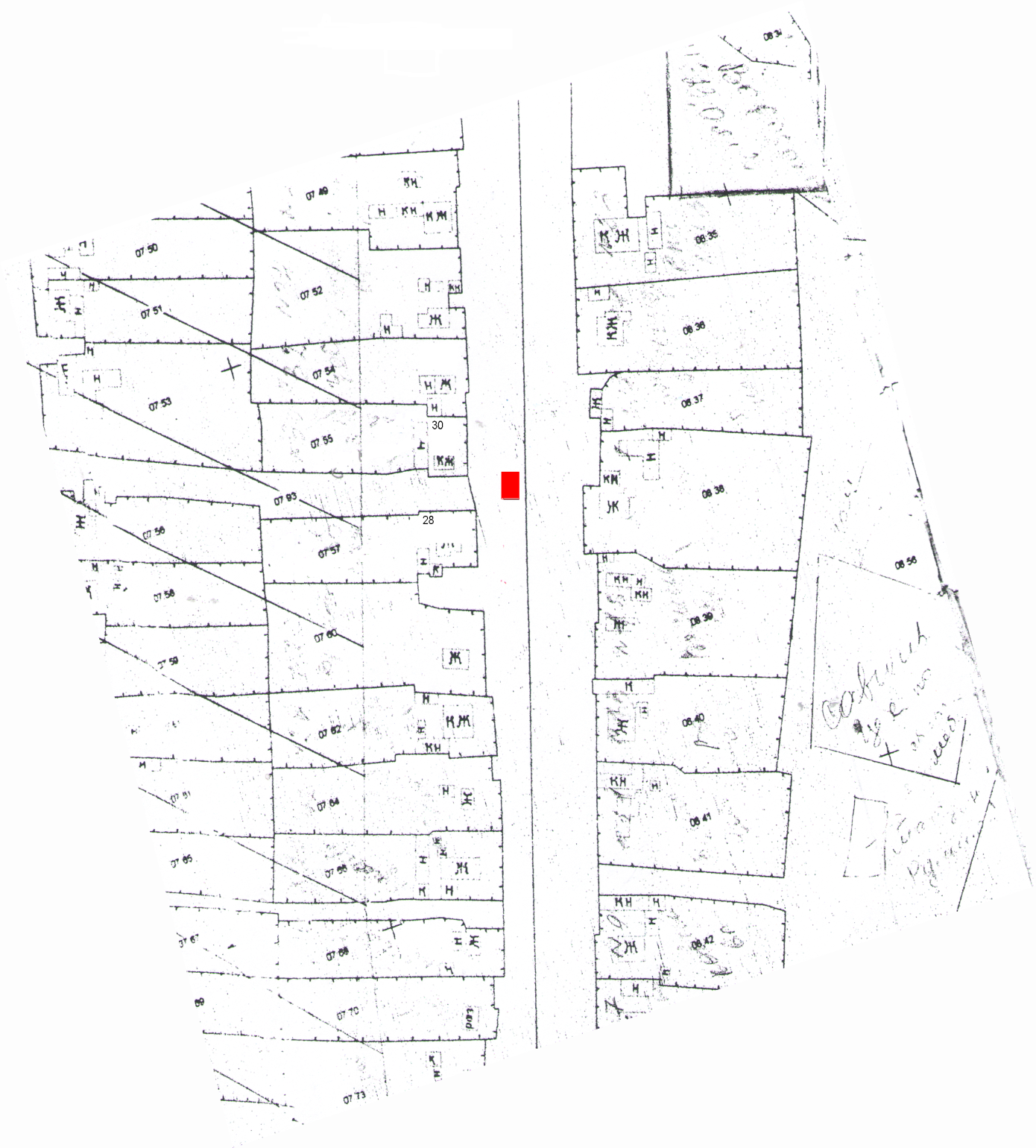 с. Спасское ул. Галактионовская у дома №60  Площадь . 2 контейнера.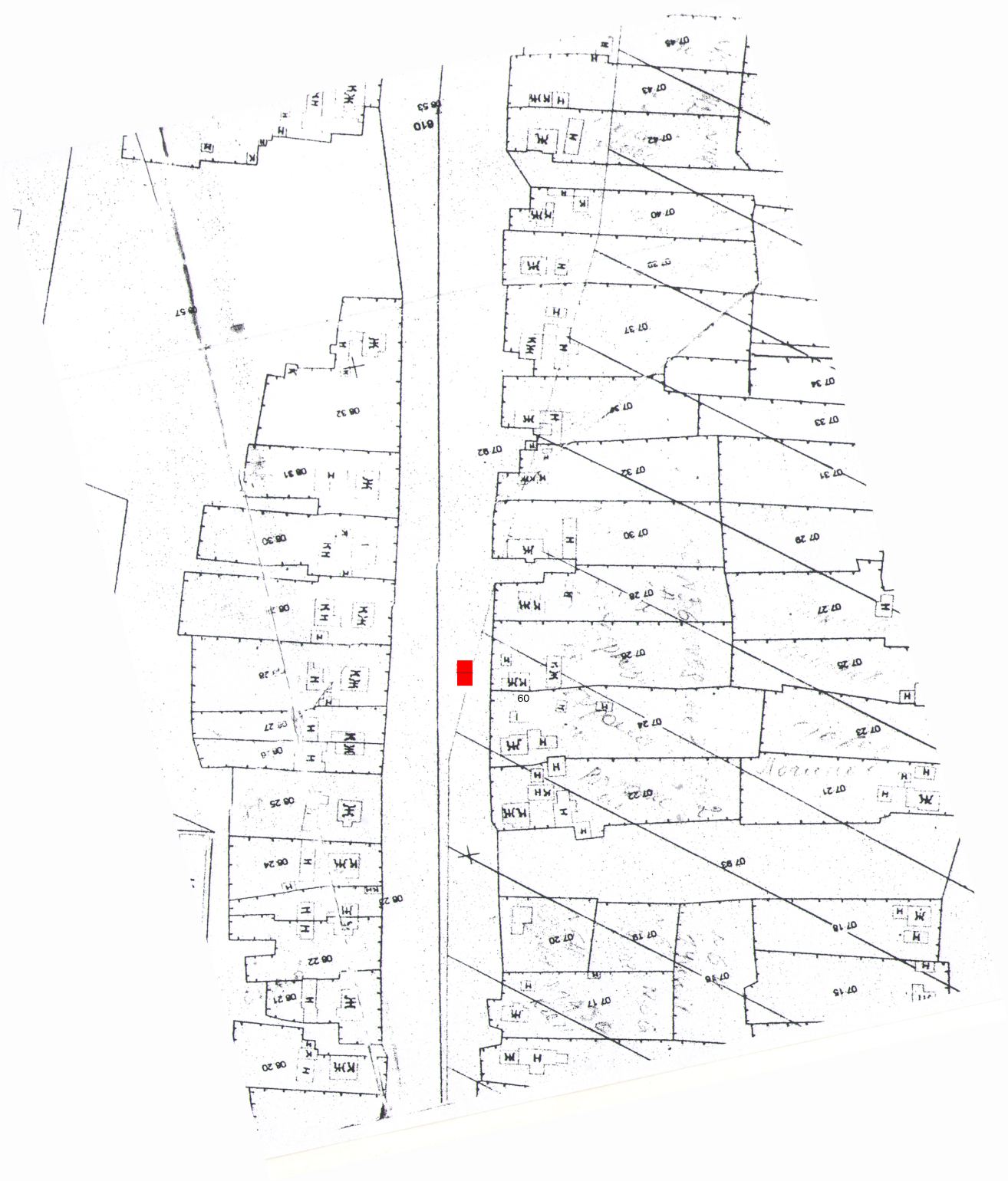 с. Спасское ул. Галактионовская у дома №94  Площадь . 1 контейнер.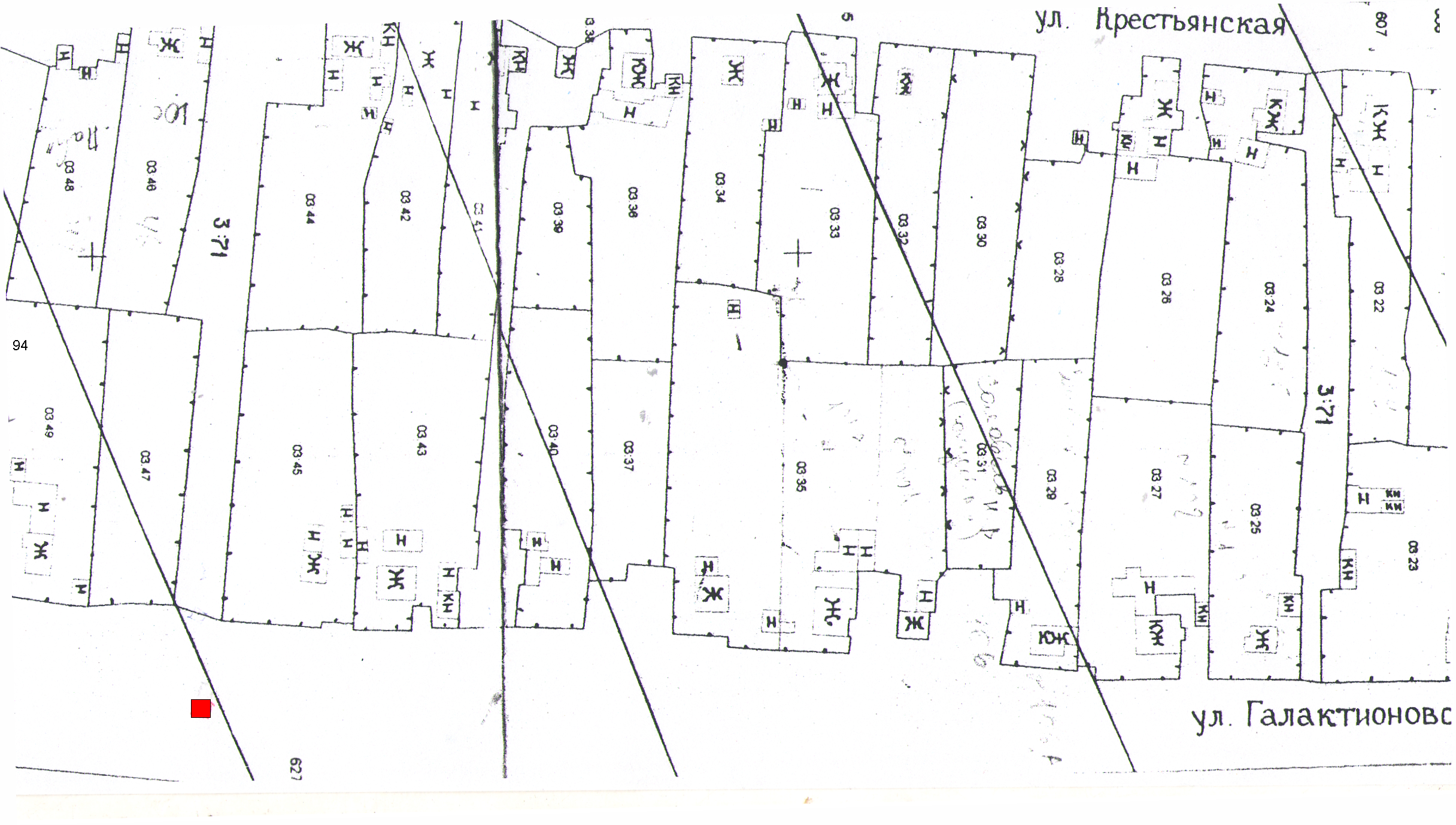 с. Спасское ул. Галактионовская между домами №104-106  Площадь . 1 контейнер.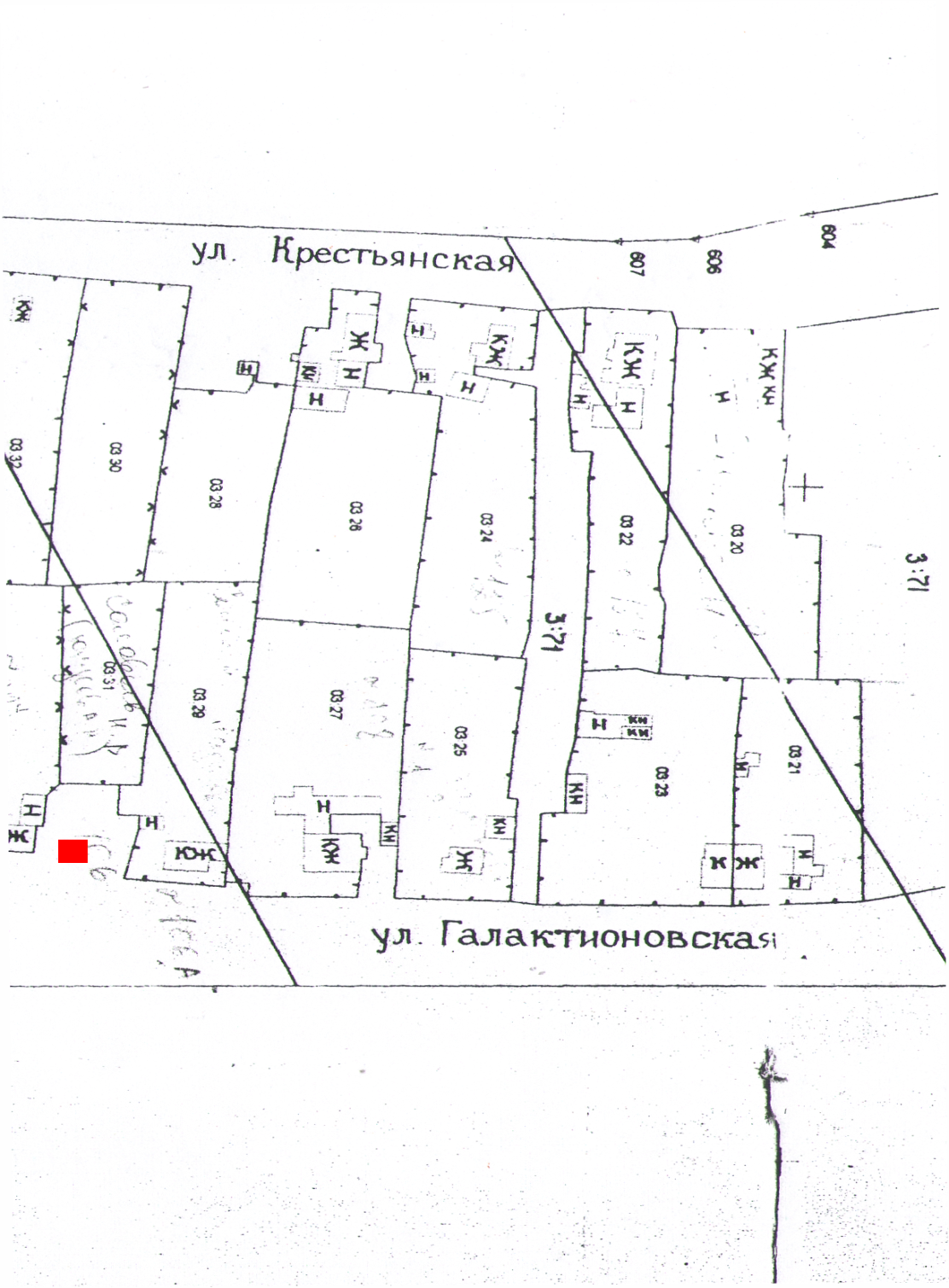 с. Спасское ул. Крестьянская у дома № 4 Площадь . 1 контейнер.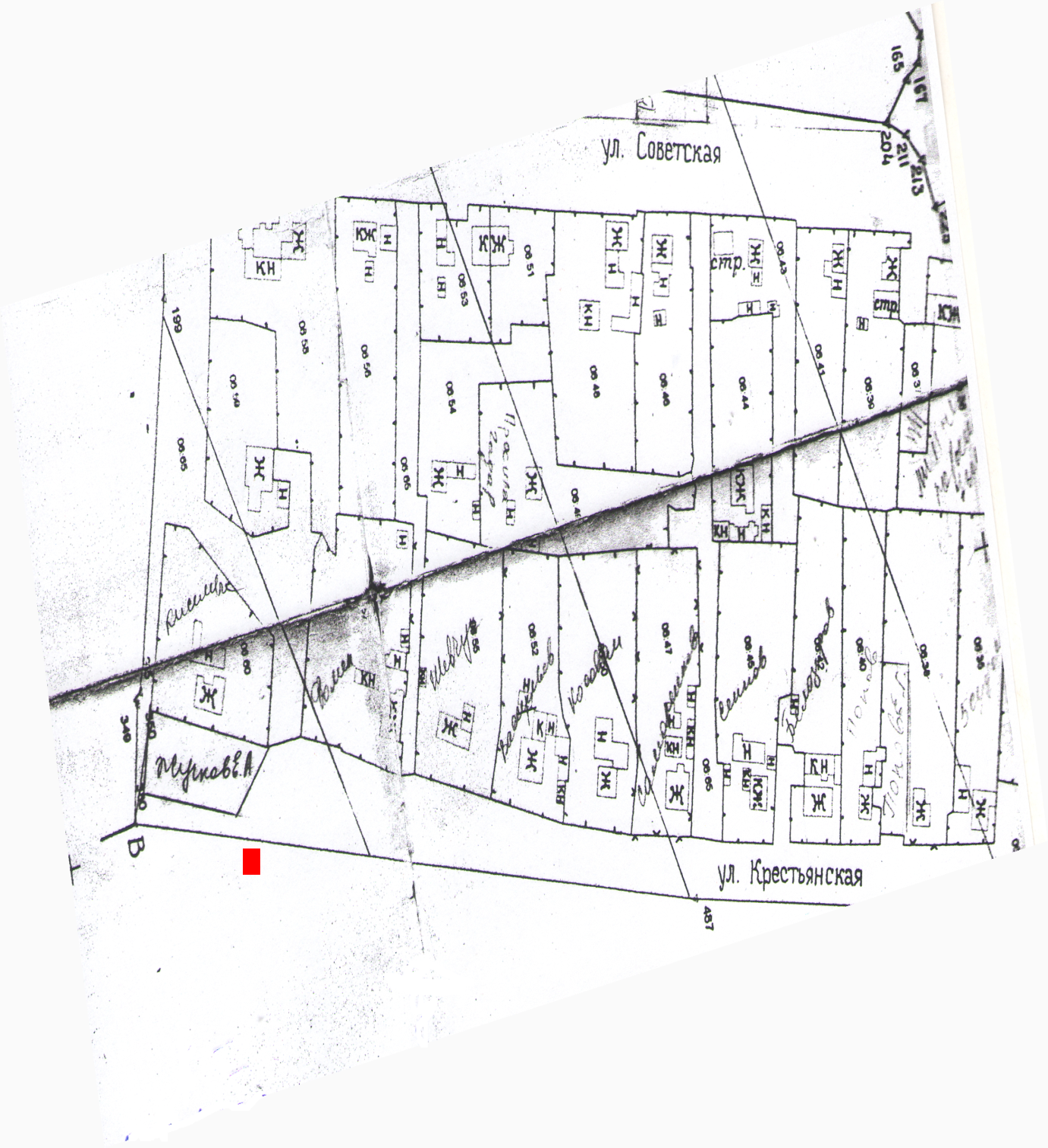 с. Спасское ул. Крестьянская у дома №26  Площадь . 2 контейнера.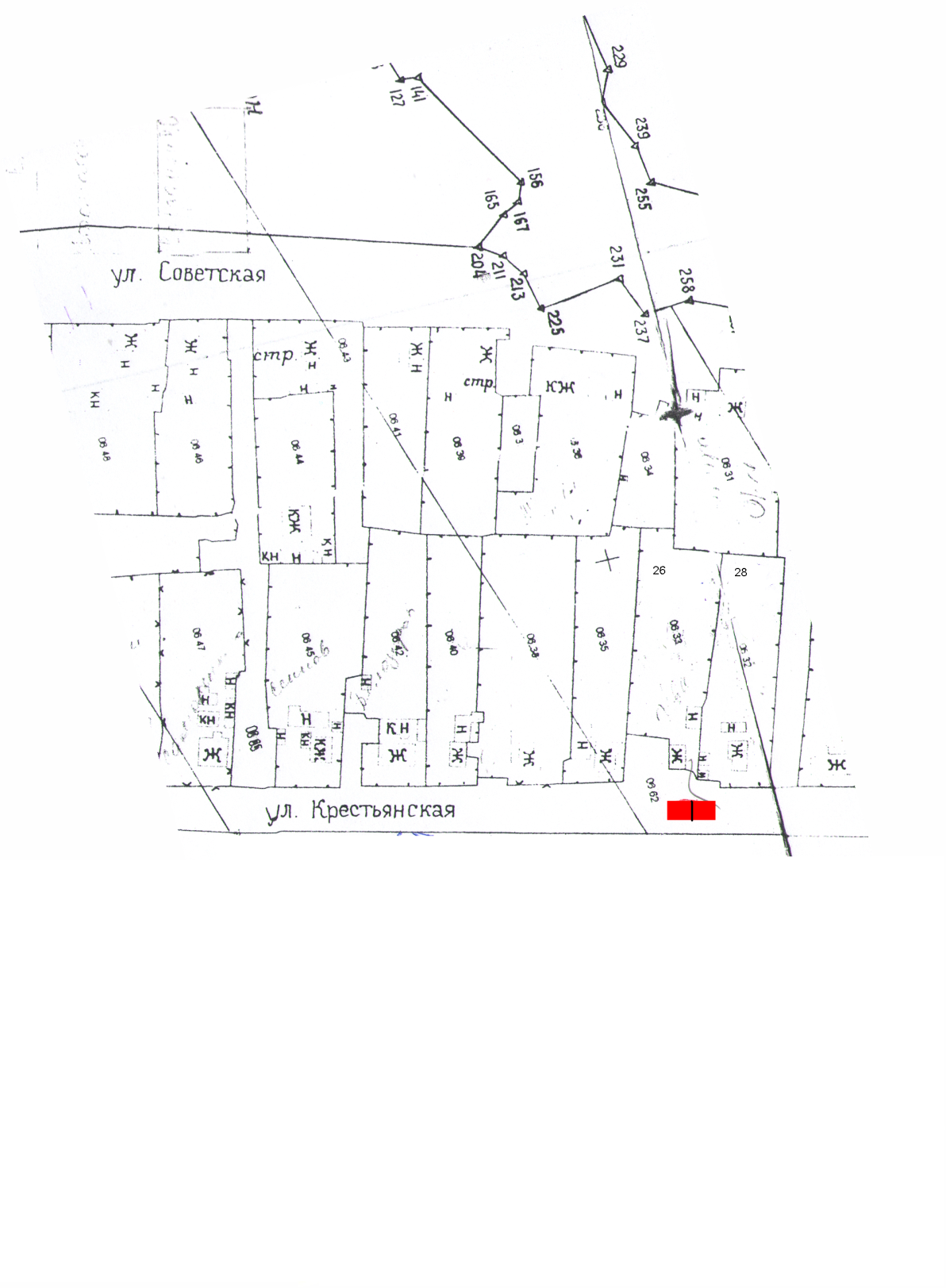 с. Спасское ул. Крестьянская  у дома №80  Площадь . 2 контейнера.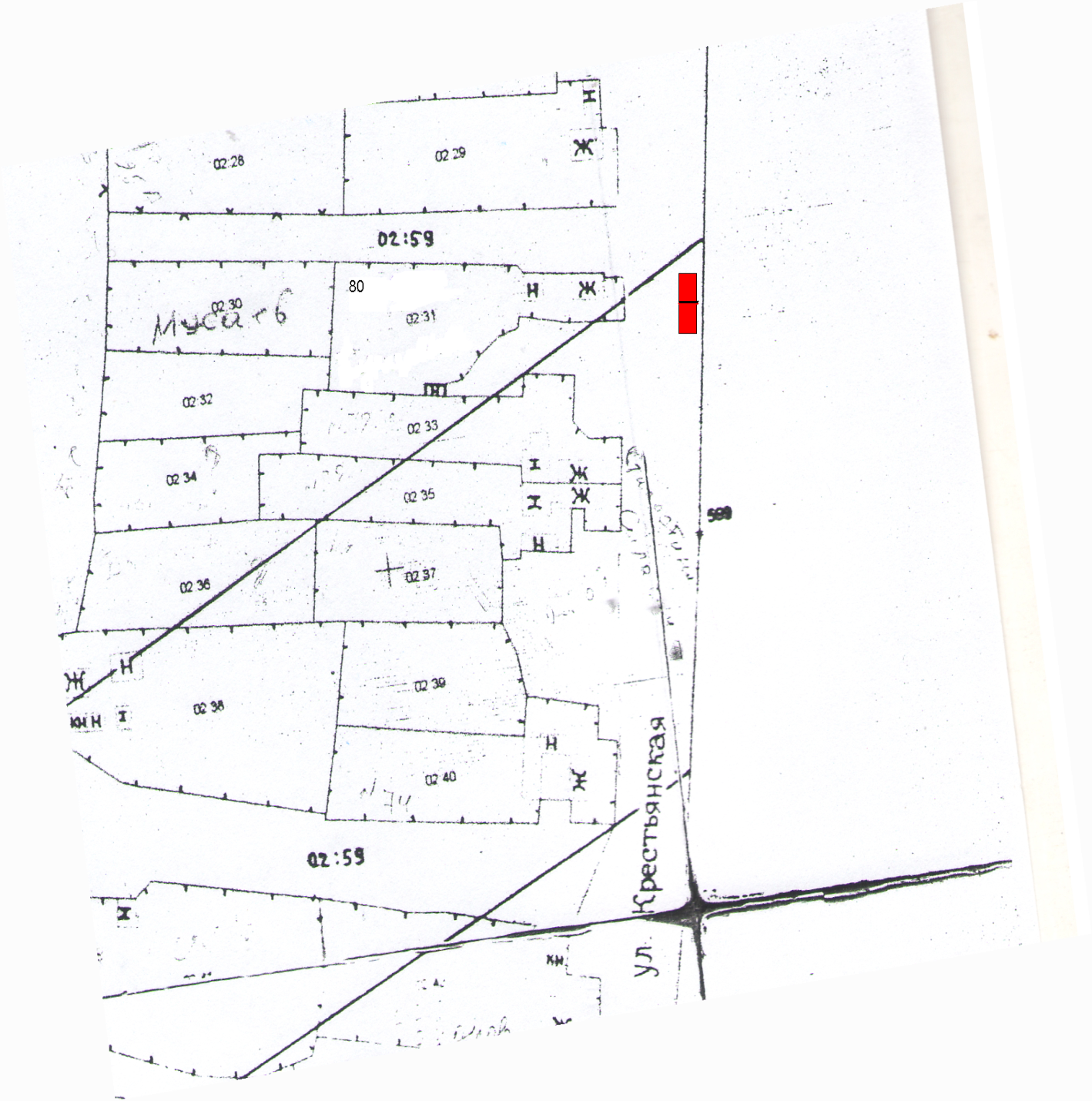 с. Спасское ул. Крестьянская у дома №131  Площадь . 1 контейнер.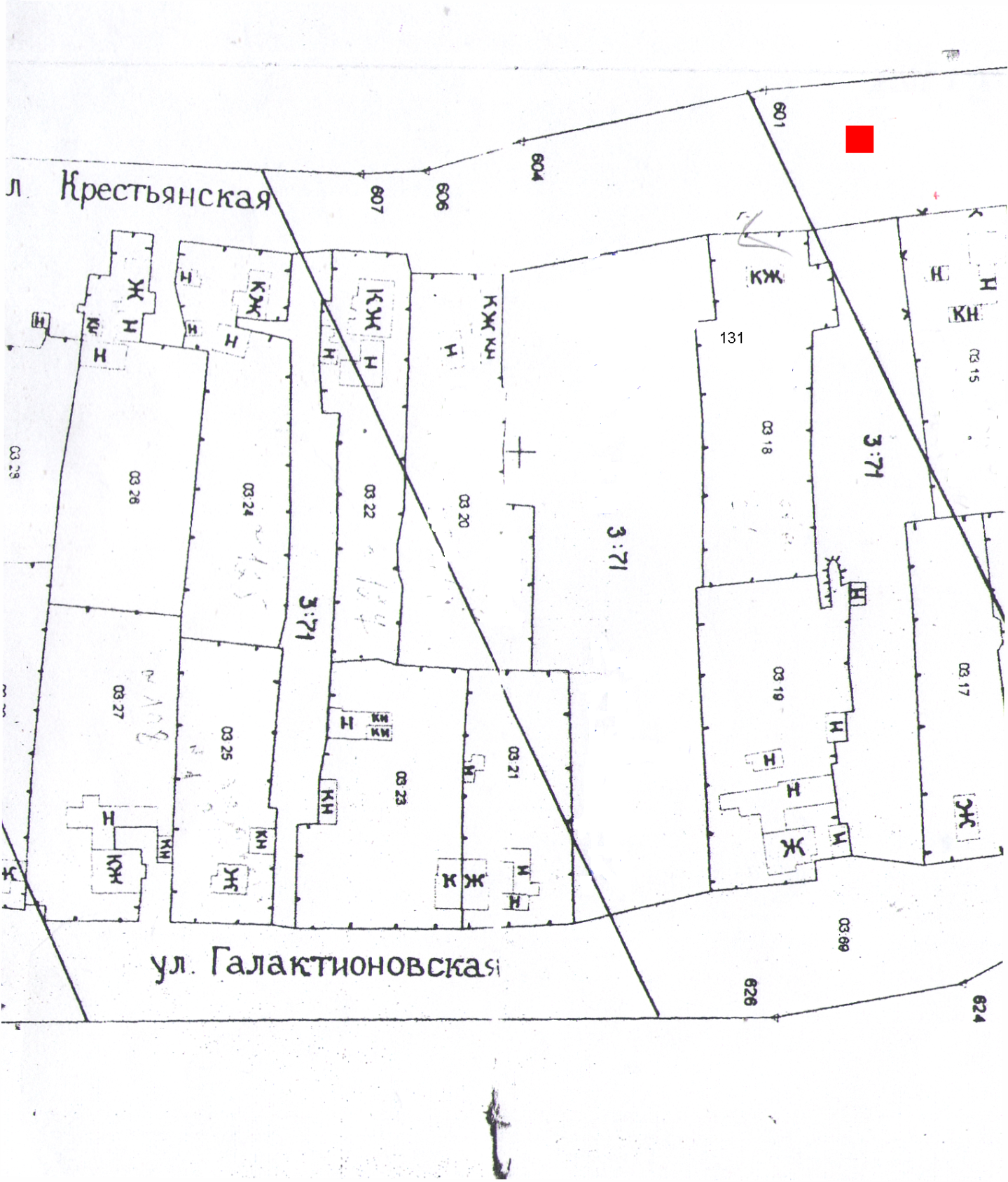 с. Спасское ул. РТС у дома №1.  Площадь . 2 контейнера.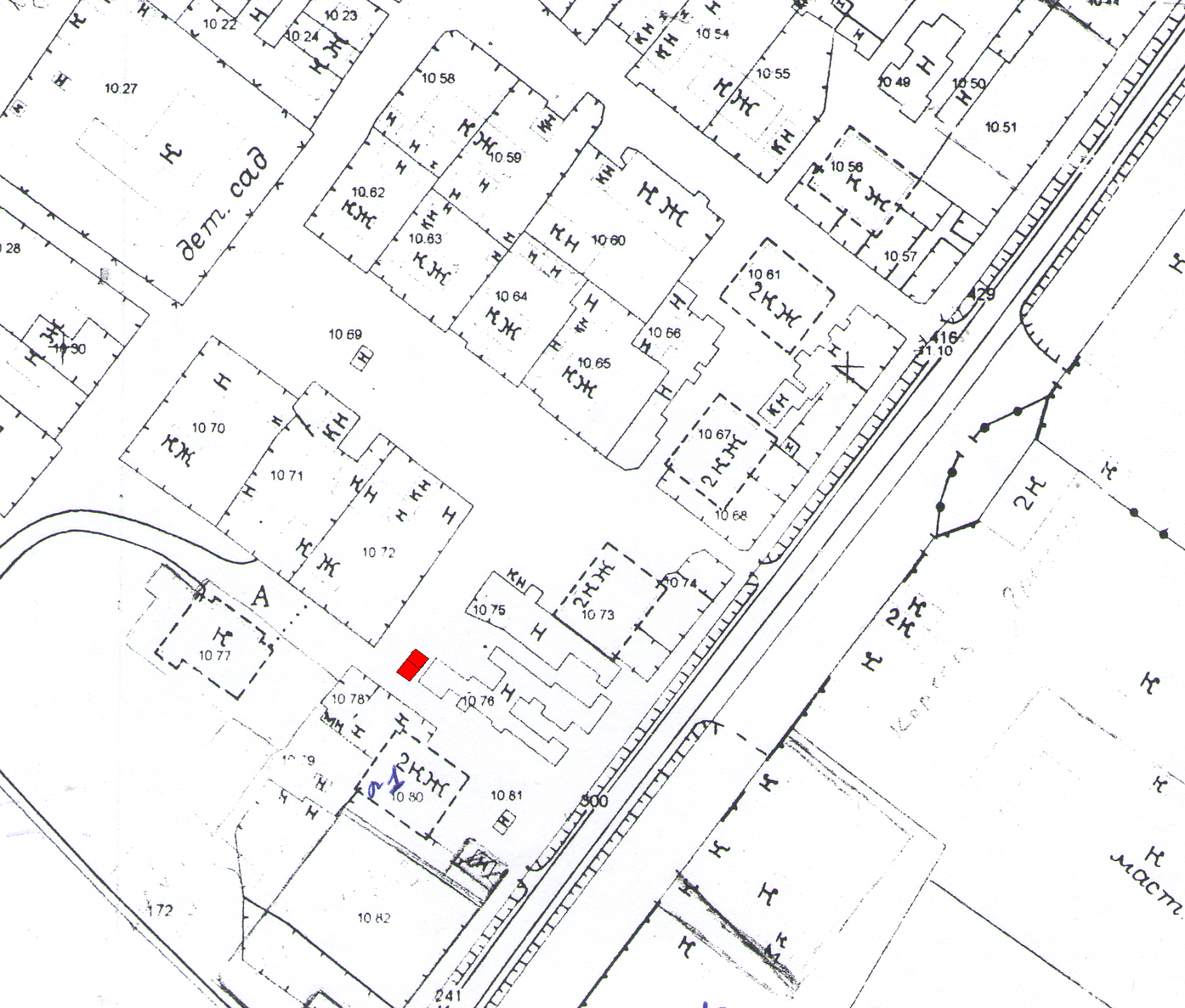 с. Спасское ул. РТС у дома №14.  Площадь . 2 контейнера.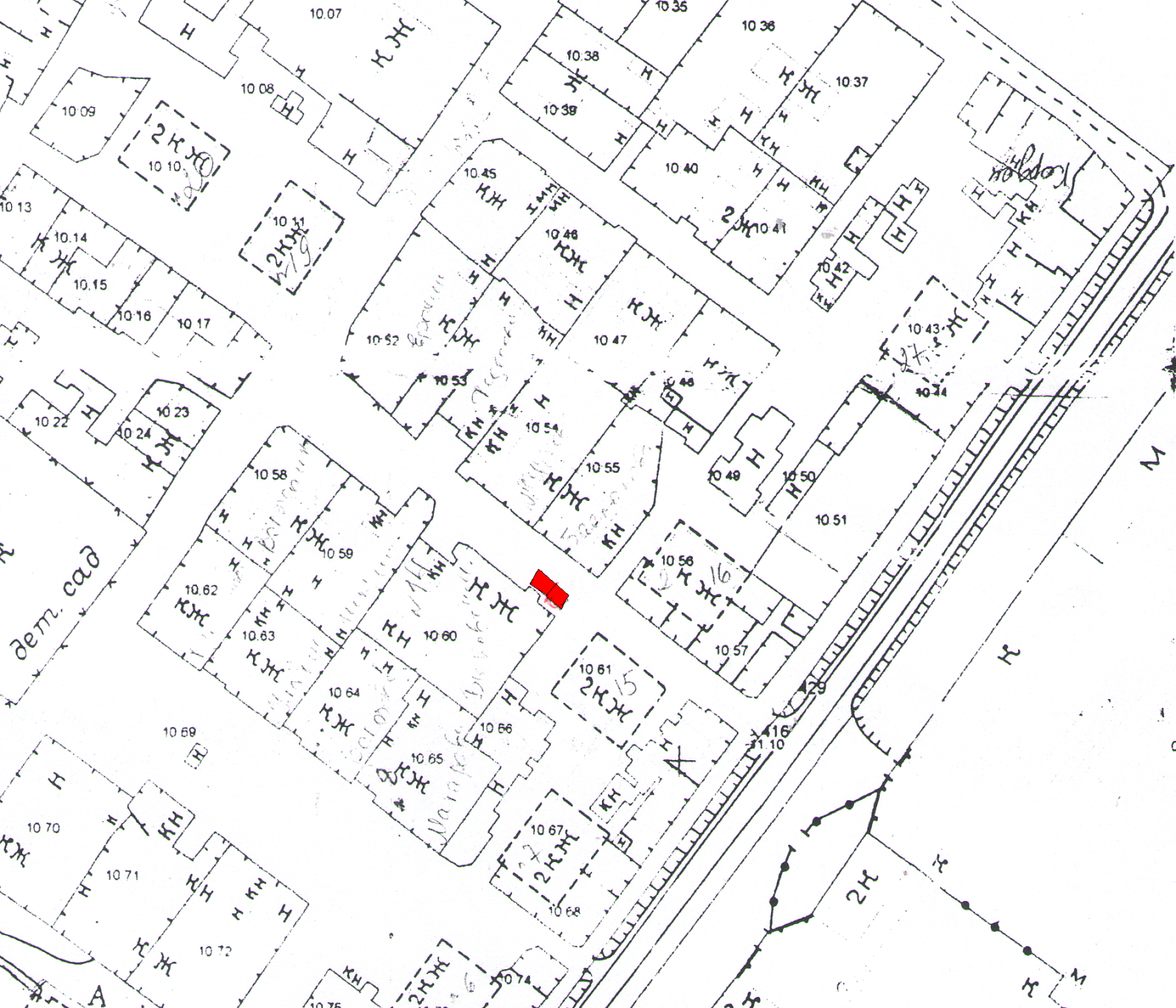 с. Спасское ул. РТС у дома №19.  Площадь . 2 контейнера.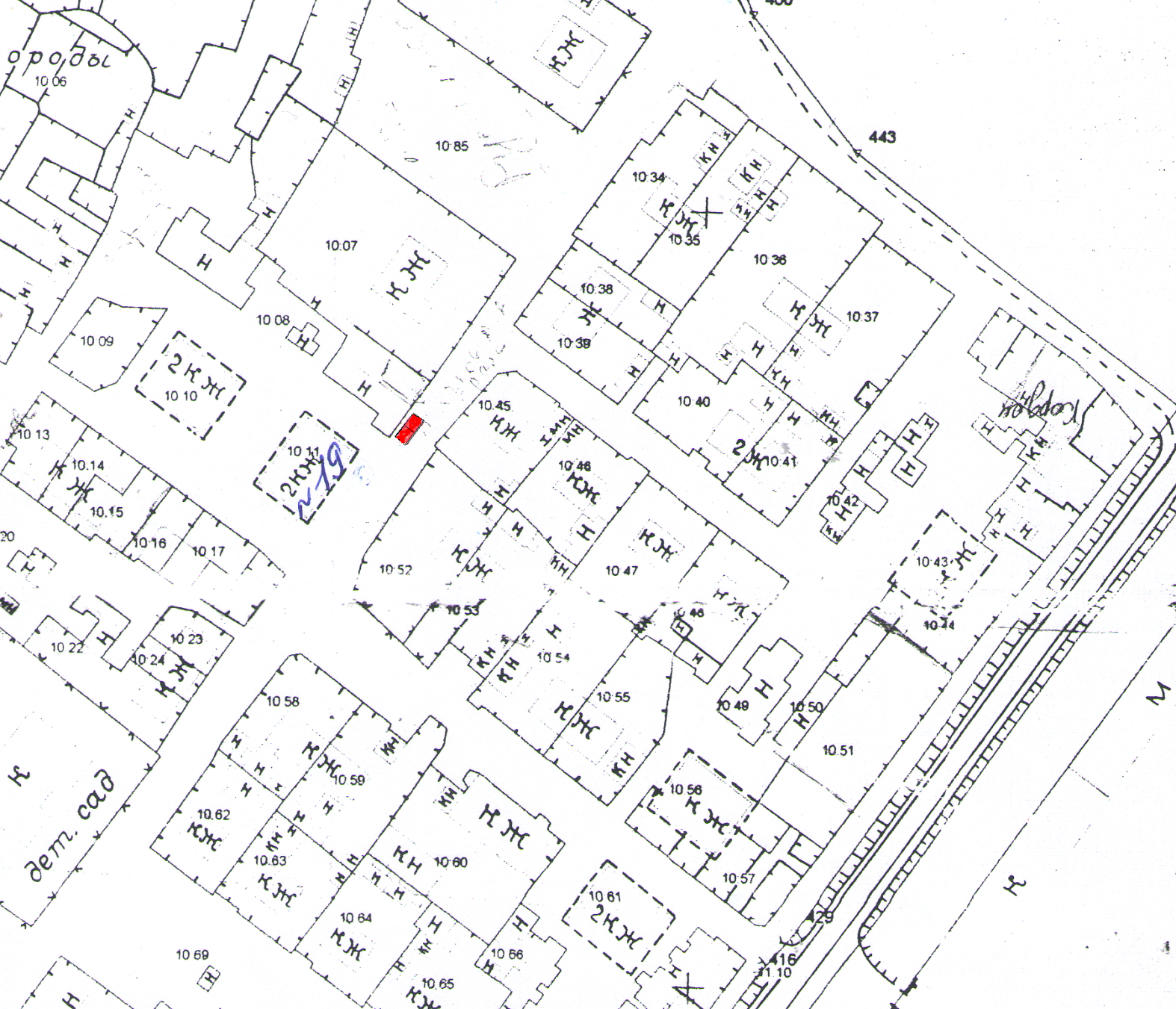 пос. Томанский ул. Садовая, между домами №3-5.  Площадь . 2 контейнера.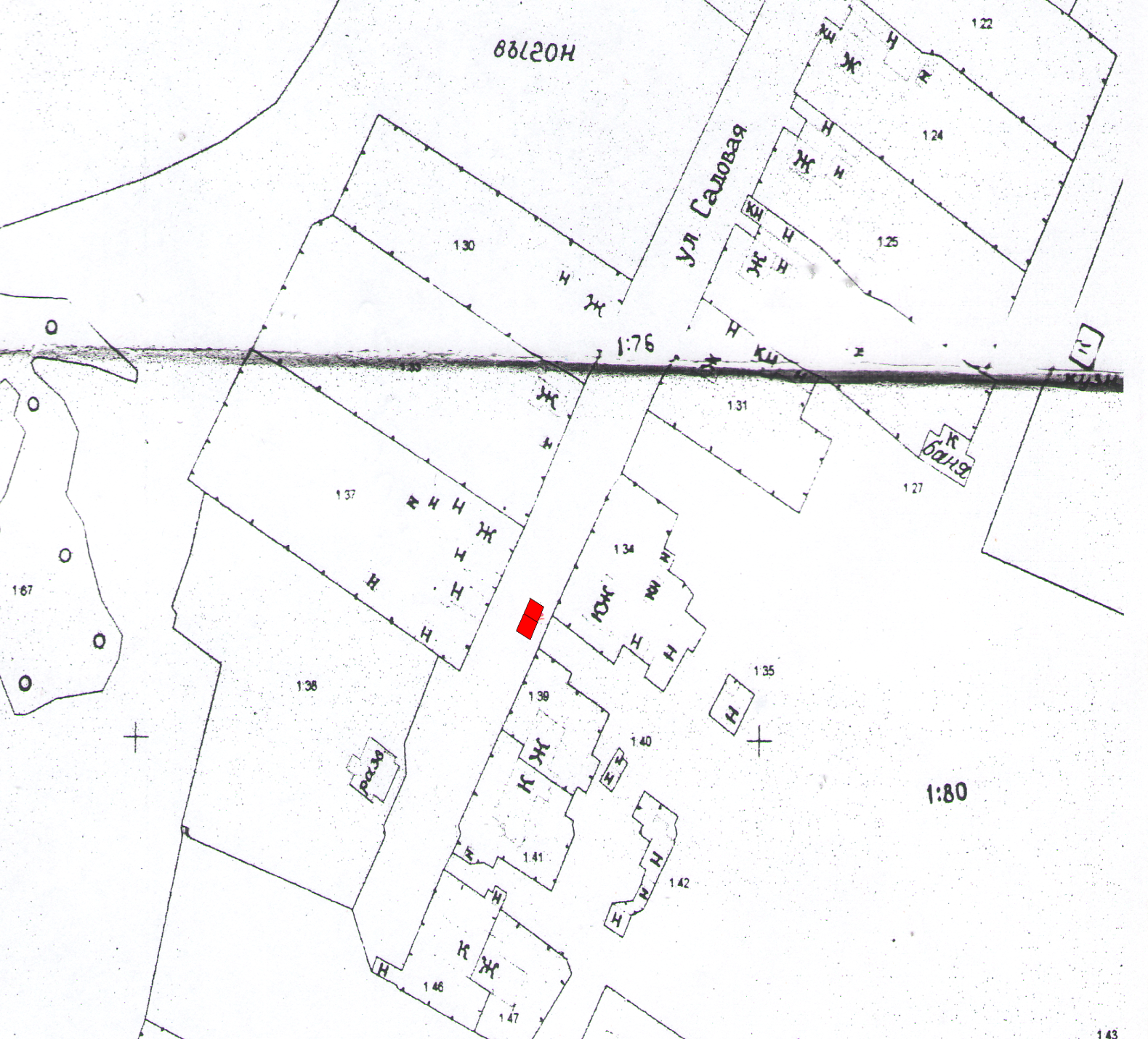 пос. Томанский ул. Садовая, рядом с домом №19.  Площадь . 2 контейнера.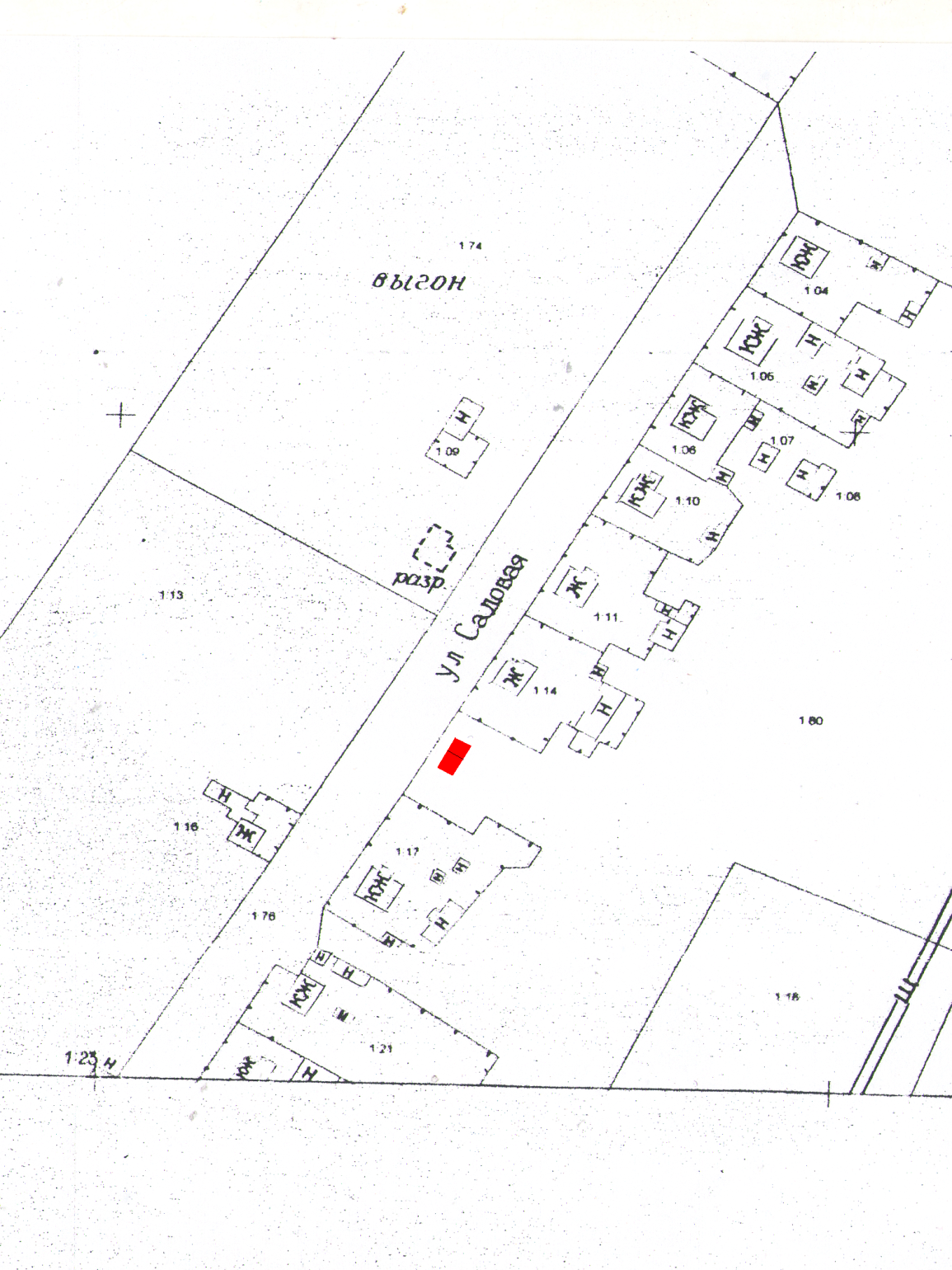 пос. Томанский ул. Томана, у дома №4.  Площадь . 2 контейнера.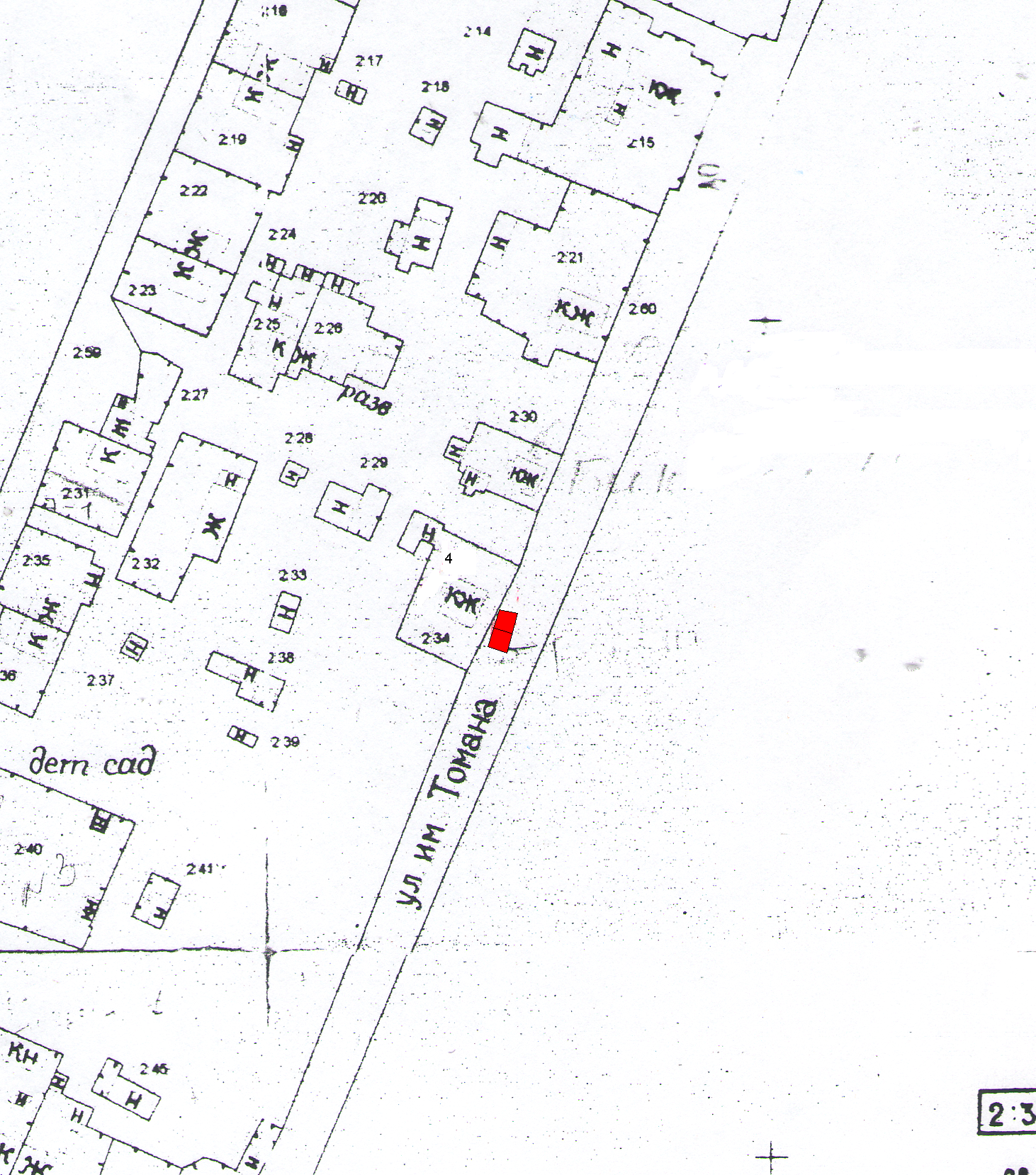 пос. Томанский ул. Полевая, между домами №16-18.  Площадь . 2 контейнера.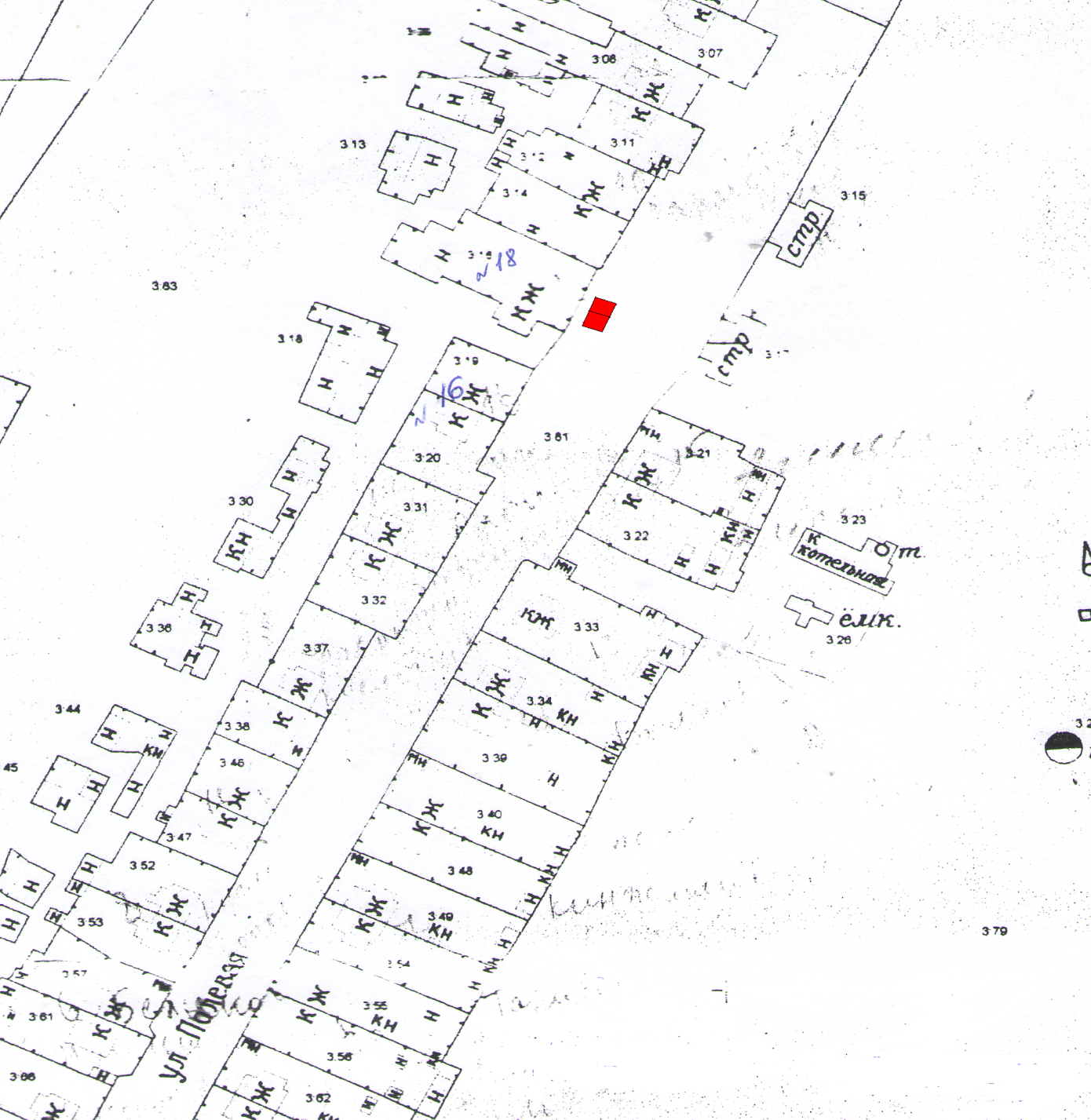 пос. Томанский ул. Полевая, у дома №8.  Площадь . 2 контейнера.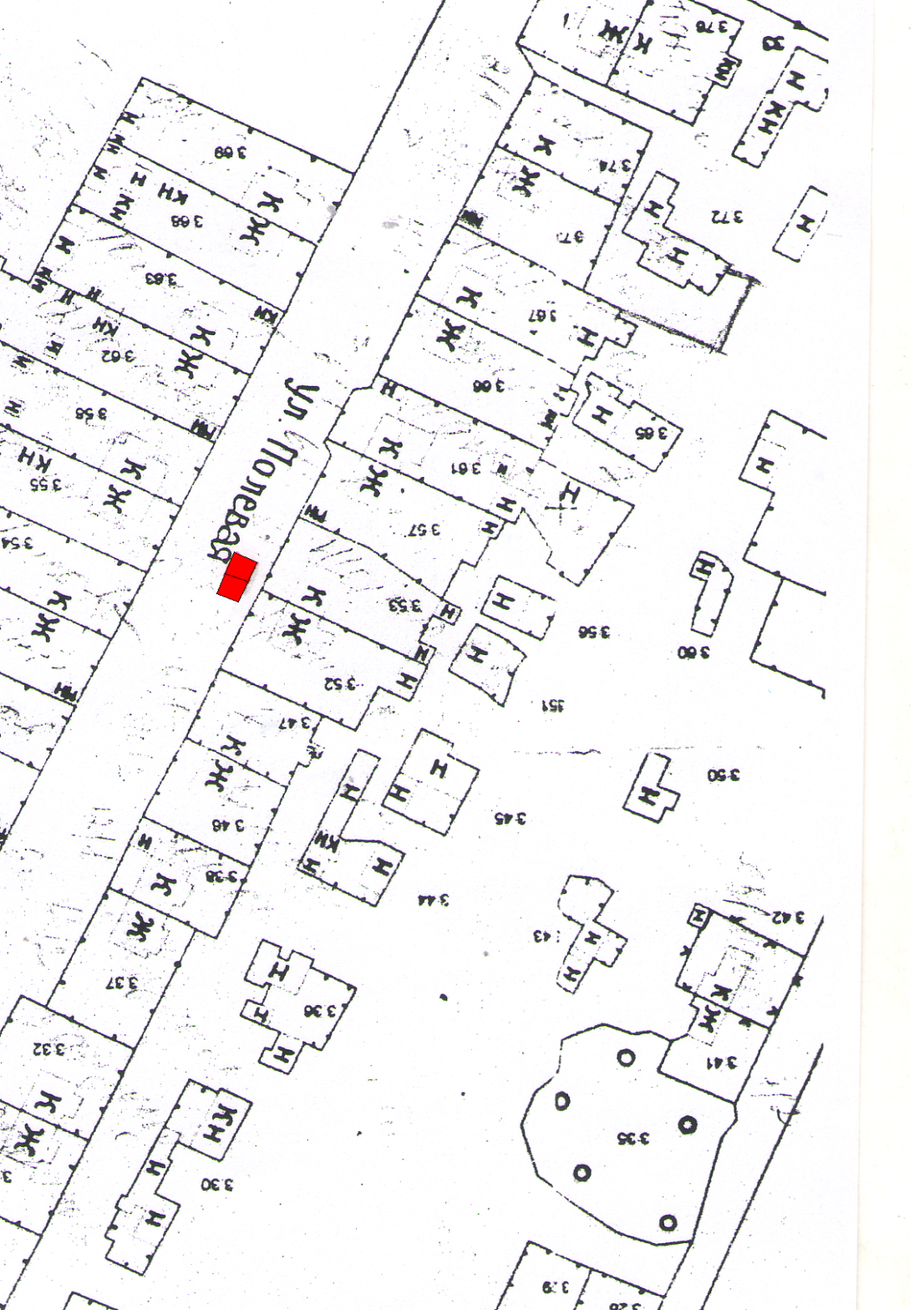 пос. Томанский ул. Рабочая, Южная сторона школы.  Площадь . 2 контейнера.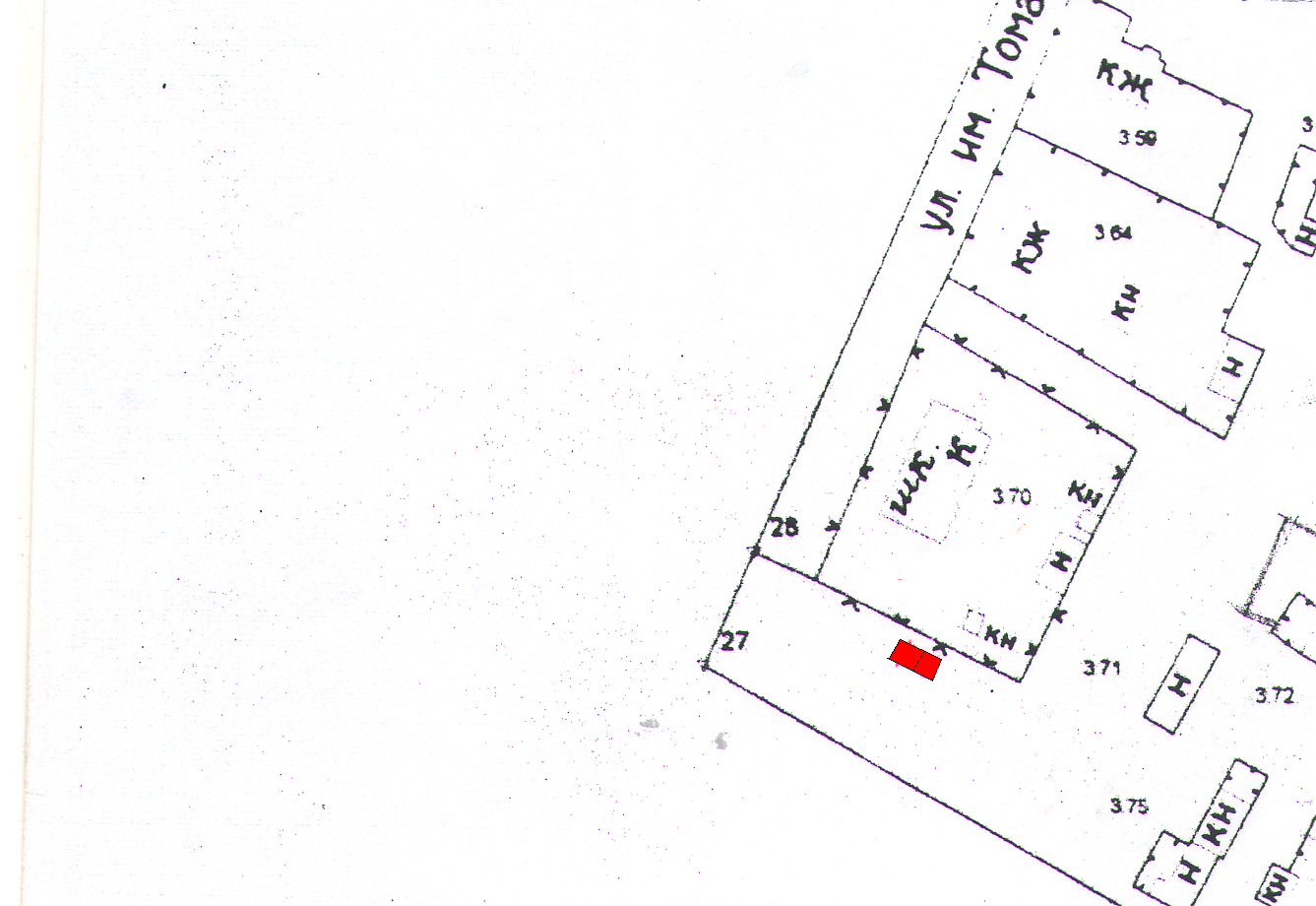 пос. Томанский ул. Рабочая, между домами №18-20.  Площадь . 2 контейнера.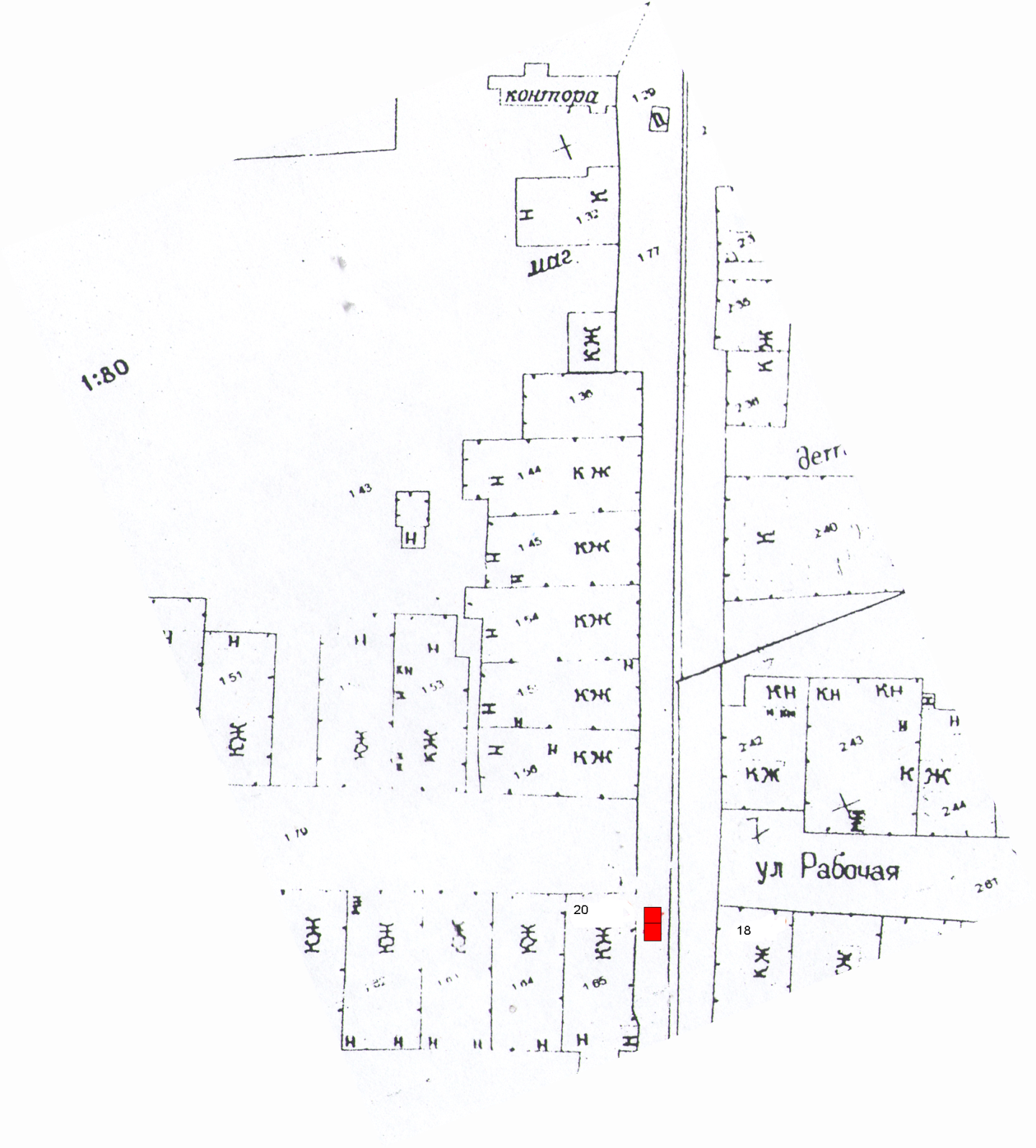 Пляж с. СпасскоеПлощадь . 2 контейнера.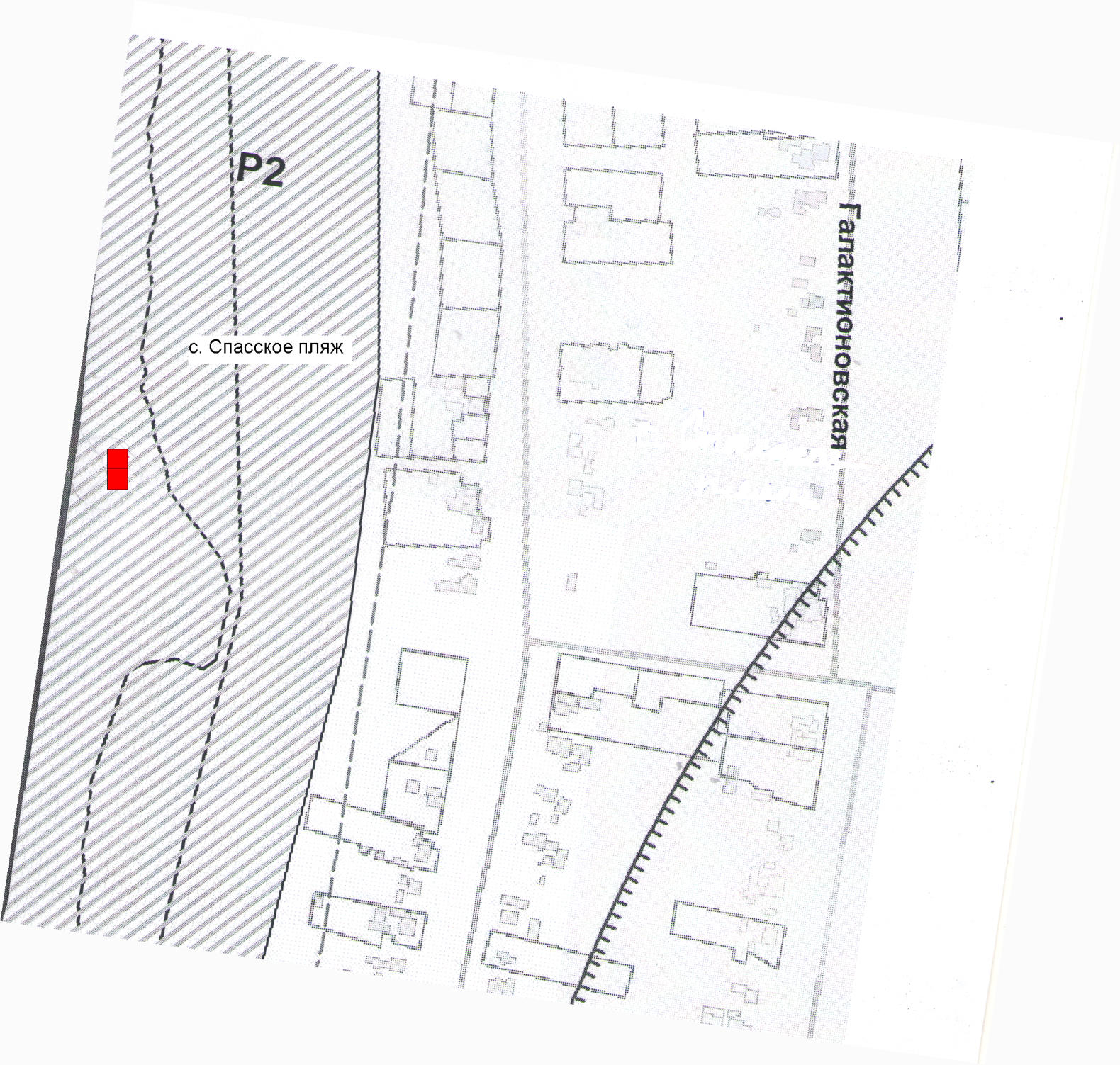 Пляж пос. СадовыйПлощадь 6 кв. м. 2 контейнера.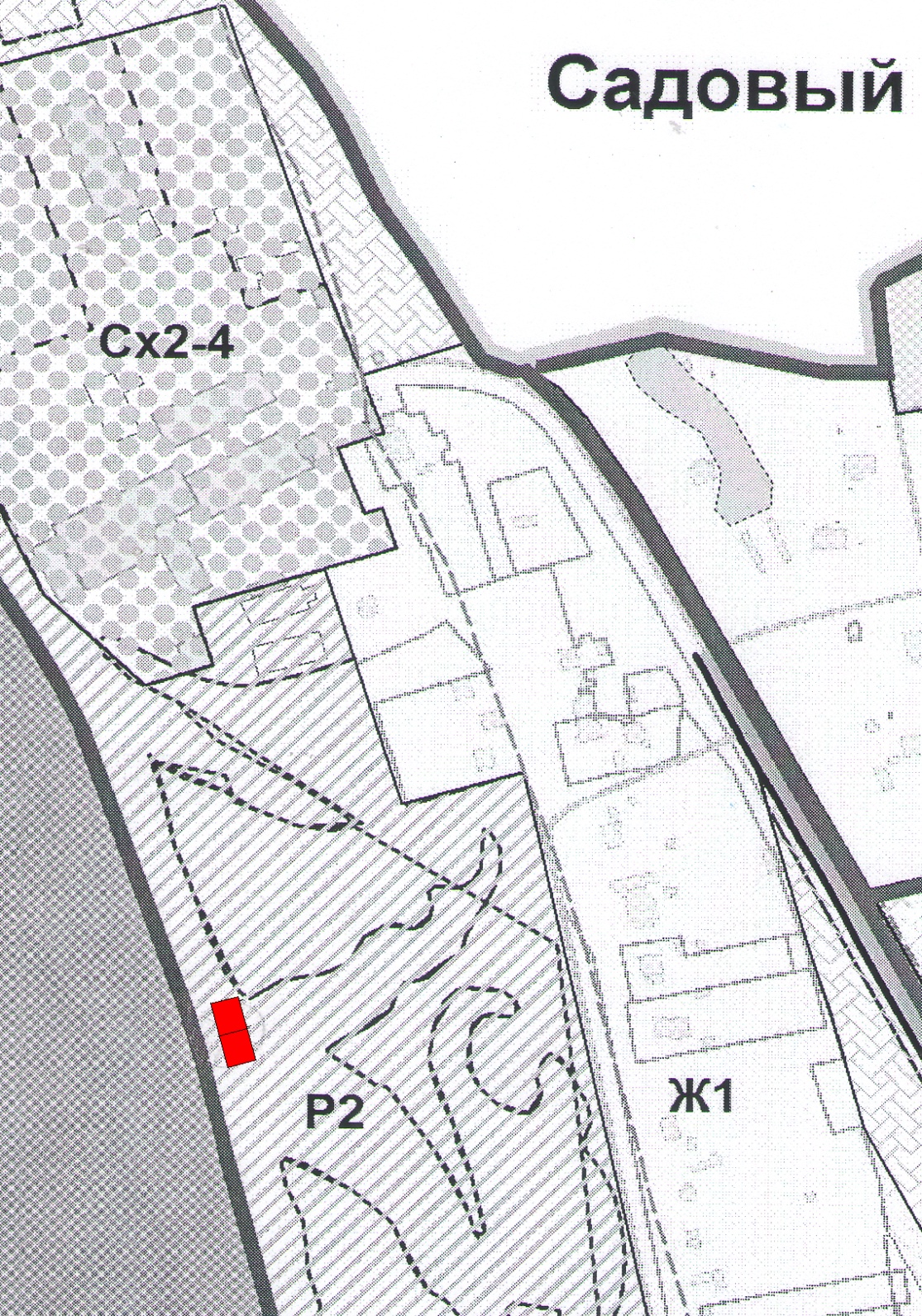 1. пос. Садовый между ул. Солнечная и ул. ВишневаяПлощадь . 3 контейнера.2. пос. Садовый ул. Вишневая.  Площадь . 3 контейнера.3. пос. Садовый ул. Вишневая  Площадь . 3 контейнера.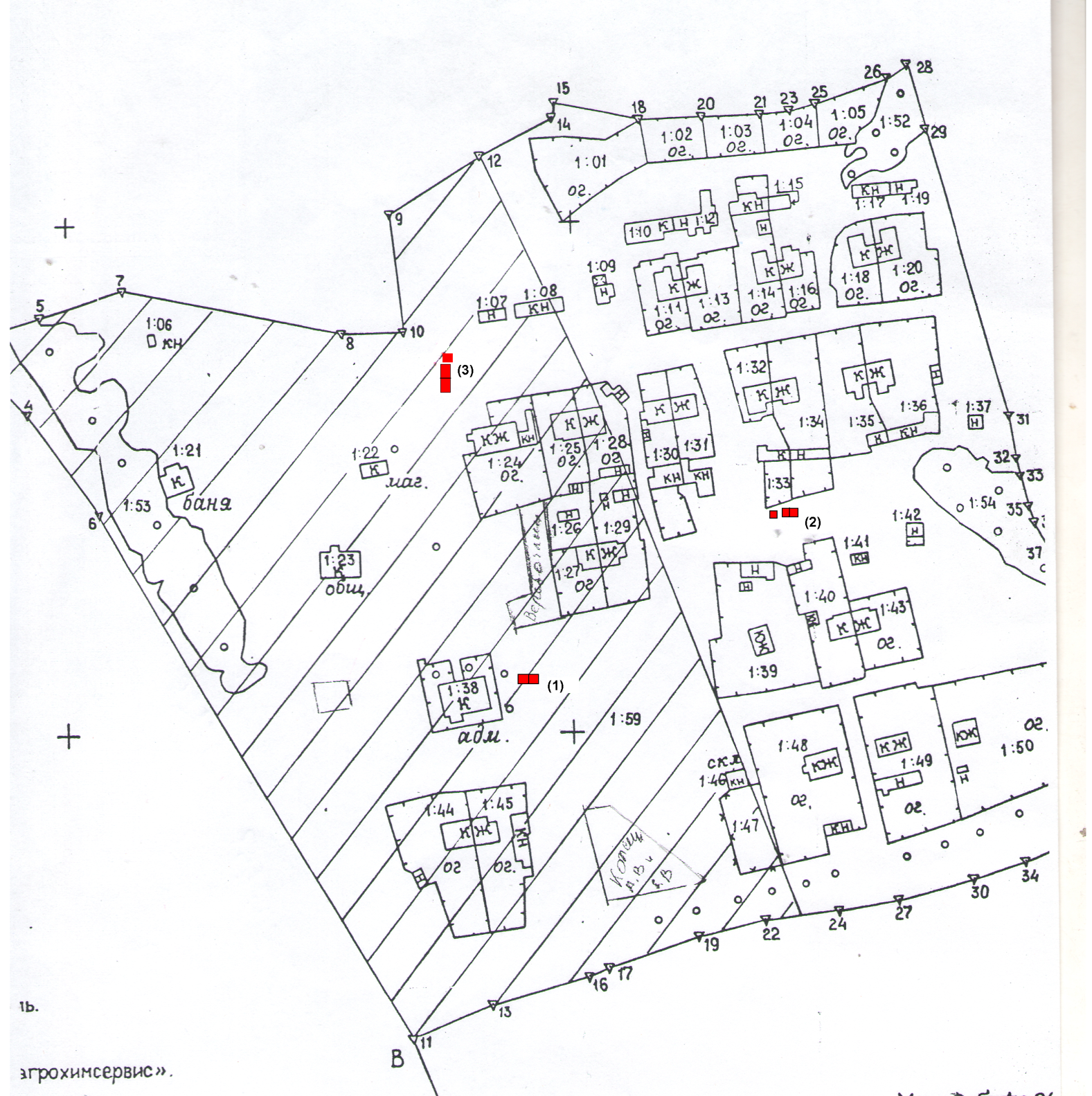 с. Спасское, ул. Луговая  дом №2а, планируемая к размещению.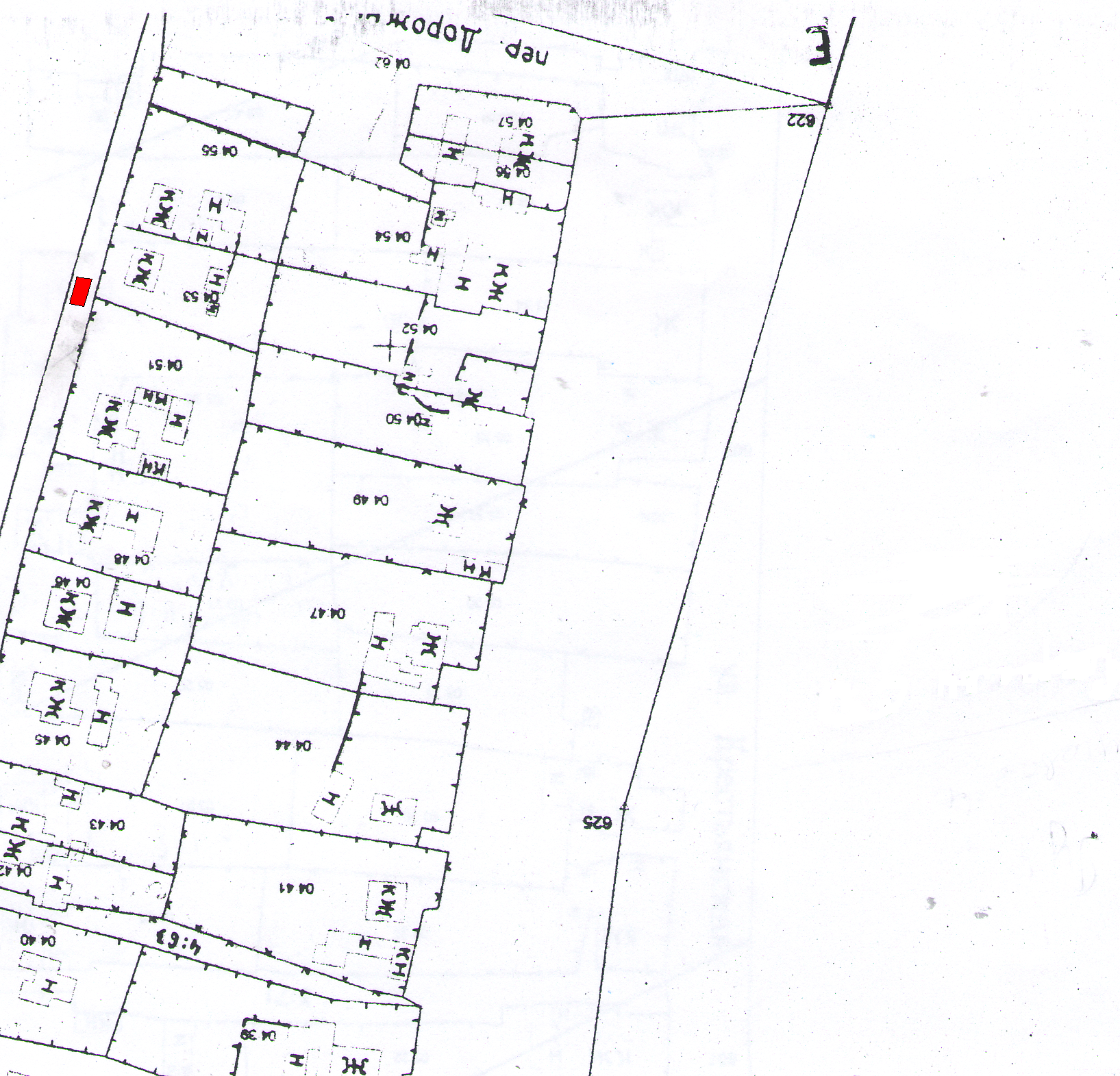 с. Спасское, ул. Галактионовская дом № 114, планируемая к размещению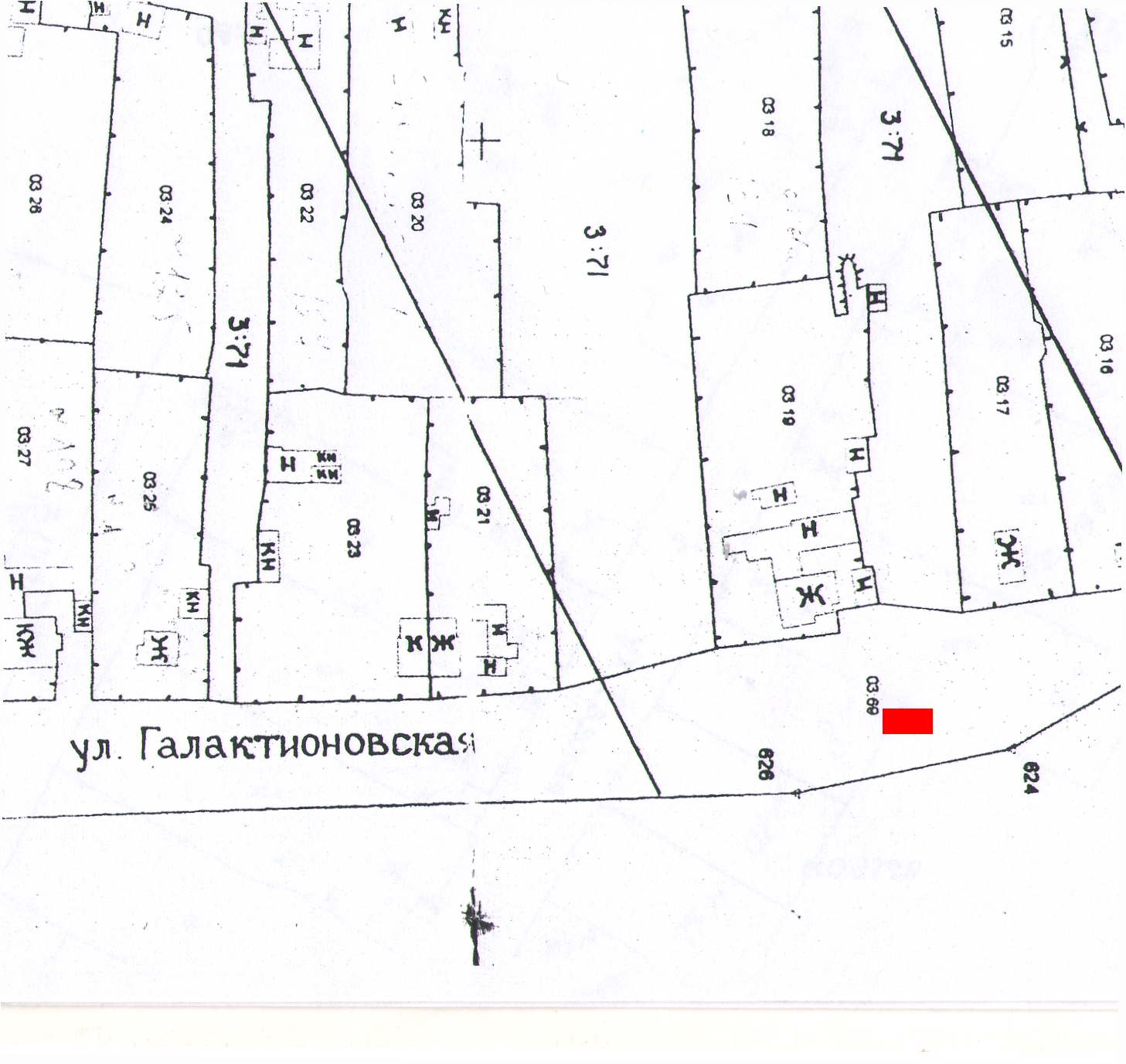 пос. Томанский, ул. Рабочая дом № 34, планируемая к размещению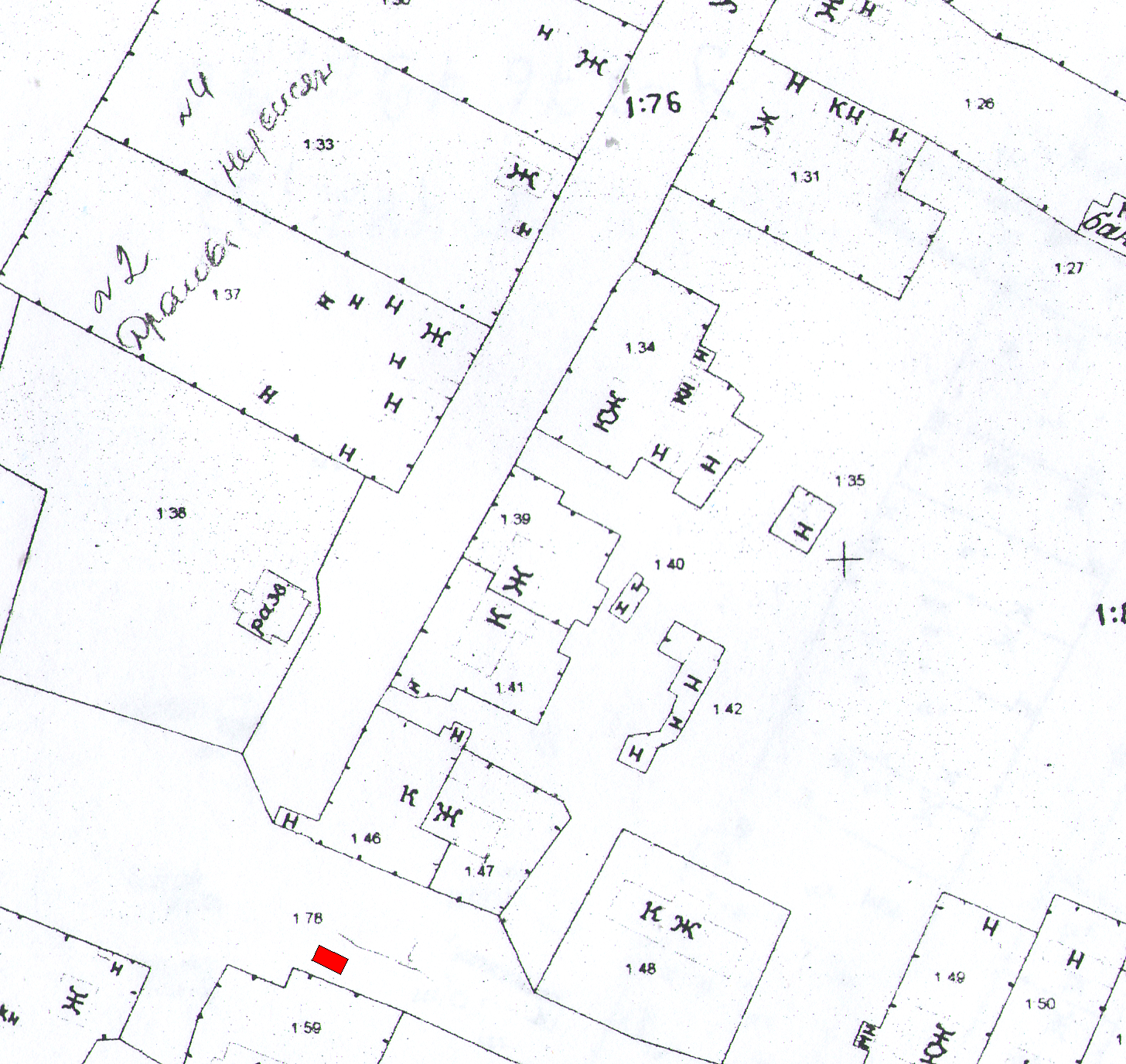 